APSTIPRINĀTS:2019. gada 15.martaLU CFI iepirkumu komisijas sēdē_____________________A.KrūmiņšLatvijas Universitātes Cietvielu fizikas institūtaPiegādes iepirkuma ID Nr. LU CFI 2019/13„Ventilācijas dzesēšanas agregātu (koilu) piegāde”NOLIKUMSIepirkums tiek veikts PIL 9. panta kārtībāRīga, 2019.gadsI. VISPĀRĪGĀ INFORMĀCIJAIepirkuma identifikācijas numurs: LU CFI 2019/13PASŪTĪTĀJSIepirkuma priekšmets - Ventilācijas dzesēšanas agregātu (koilu) piegāde, atbilstoši Iepirkuma nolikumā (turpmāk - Nolikums) un tehniskajā specifikācijā (turpmāk – Tehniskā specifikācija; skatīt Nolikuma 2.pielikumu) noteiktajām prasībām.Iepirkuma priekšmeta CPV kods: 42500000-1	Dzesēšanas un ventilācijas iekārtas.Piegādātājam jāiesniedz piedāvājums par visu iepirkuma priekšmetu. Pretendents nevar iesniegt piedāvājuma variantus.Līguma izpildes laiks un vieta Piegādes termiņš: 42 (četrdesmit divas) kalendārās dienas skaitot no līguma parakstīšanas dienas.Samaksas kārtība noteikta iepirkuma līguma projektā.Līguma izpildes  - piegādes vieta: Ķengaraga iela 8, Rīga, Latvija.Iepirkuma metode un likumiskais pamatojums. Iepirkums tiek veikts Publisko iepirkumu likuma (turpmāk - PIL) 9.panta kārtībā. Jebkurš iepirkuma nosacījums, kas nav minēts Nolikumā, izpildāms atbilstoši PIL noteiktajam.Iepirkumu komisija. Iepirkumu organizē LU CFI iepirkumu komisija (turpmāk -Komisija).Iepirkuma dokumentācijas pieejamība:Pakalpojuma sniedzējs (turpmāk – Pretendents) ar iepirkuma dokumentāciju var iepazīties un lejupielādēt pircēja profilā: Elektroniskās iepirkumu sistēmas apakšsistēmā E-konkursi https://www.eis.gov.lv/EKEIS/Supplier vai LU CFI mājas lapā tīmekļa vietnē www.cfi.lu.lv sadaļā „Iepirkumi”.Pasūtītājs nodrošina brīvu un tiešu elektronisku pieeju Iepirkuma dokumentiem un visiem papildus nepieciešamajiem dokumentiem Nolikuma 1.6.1. punktā minētajās vietnēs, sākot no Iepirkuma procedūras izsludināšanas brīža. Papildus informācijas sniegšana.Pretendents apņemas sekot Iepirkuma komisijas sniegtajām atbildēm uz Pretendentu jautājumiem, kas tiks publicēta Pasūtītāja pircēja profilā un Pasūtītāja mājas lapā pie Iepirkuma nolikuma. Pretendentiem ir pienākums sekot informācijai, kas tiks publicēta Pasūtītāja pircēja profilā un Pasūtītāja mājas lapā internetā saistībā ar šo Iepirkumu.Pretendents ir tiesīgs prasīt papildu informāciju par Iepirkumu, nosūtot Iepirkuma komisijai adresētu vēstuli pa pastu uz adresi: Iepirkuma komisijai, LU Cietvielu fizikas institūtam, Ķengaraga iela 8, Rīga, LV-1063, Latvija,  vai fakss: +371 67132778, vai elektroniskā veidā uz nolikuma 1.2. punktā norādītajām kontaktpersonām. Ārpus LU CFI noteiktā darba laika saņemtajiem jautājumiem, kas nosūtīti pa faksu vai elektroniski, par saņemšanas dienu uzskata nākamo darba dienu. Ja Pretendents ir laikus pieprasījis papildu informāciju par Iepirkuma nolikumā iekļautajām prasībām, Pasūtītājs to sniedz triju darbdienu laikā, bet ne vēlāk kā četras dienas pirms piedāvājumu iesniegšanas termiņa beigām. Ieinteresētais Pretendentam ir pienākums sekot informācijai, kas tiks publicēta Pasūtītāja mājas lapā internetā saistībā ar šo Iepirkumu.Informācijas apmaiņa: Informācijas apmaiņa starp Pasūtītāju un Pretendentiem notiek pa pastu vai elektroniski. Piedāvājuma iesniegšanas vieta un laiks.Pretendenti piedāvājumus var iesniegt līdz 2019.gada 29.martam, plkst.11.00, LU CFI Sekretariātā, 2.stāvā, Ķengaraga ielā 8, Rīgā, LV-1063, darba dienās no 9:00 līdz 17:00. Piedāvājumu var nogādāt pa pastu, ar kurjera pastu vai personiski.Ja Pretendents piedāvājuma iesniegšanai izmanto citu personu pakalpojumus (pasta vai kurjera pakalpojumus), tas ir atbildīgs par tā piegādi līdz piedāvājuma iesniegšanas vietai līdz nolikumā noteiktā termiņa beigām.Piedāvājumi, kas nav iesniegti šajā nolikumā noteiktajā kārtībā, nav noformēti tā, lai pieteikumā iekļautā informācija nebūtu pieejama līdz piedāvājumu atvēršanas brīdim, vai kas saņemti pēc norādītā iesniegšanas termiņa, tiks noraidīti (piedāvājumi tiks neatvērti atdoti vai nosūtīti atpakaļ iesniedzējam).Pretendents var atsaukt vai mainīt savu piedāvājumu līdz piedāvājumu iesniegšanas termiņa beigām, ierodoties personīgi pie Pasūtītāja un apmainot piedāvājumus vai arī nosūtot atsaukumu vai piedāvājuma grozījumus pa pastu (vai kurjerpastu). Piedāvājuma atsaukšanai ir bezierunu raksturs un tā izslēdz Pretendentu no tālākas līdzdalības iepirkumā.Piedāvājuma izvēles kritērijs: saimnieciski visizdevīgākais piedāvājums, kuru nosaka ņemot vērā viszemāko cenu.Pretendents – fiziska vai juridiska persona, šādu personu apvienība jebkurā to kombinācijā, kas attiecīgi piedāvā tirgū Nolikuma prasībām atbilstošu preču piegādi.Informācijas apmaiņa: Informācijas apmaiņa starp Pasūtītāju un piegādātājiem notiek pa pastu, pa faksu, elektronisko pastu, vai pa tālruni.II. PIEDĀVĀJUMA NOFORMĒŠANAs UN IESNIEGŠANAS KĀRTĪBA2.1. Noformējot piedāvājumu, Pretendents ievēro Nolikumā ietvertās prasības un piedāvājumā ietver:titullapu, uz kuras norādīts pretendenta nosaukums, adrese, reģistrācijas numurs un Iepirkuma nosaukumu;pretendenta pieteikums dalībai Iepirkumā, kas aizpildīts atbilstoši Nolikuma 1.pielikumam;pretendenta kvalifikācijas dokumentus (atbilstoši prasībām Nolikuma III nodaļā);pretendenta tehnisko un finanšu piedāvājumu, kas aizpildīts atbilstoši Nolikuma 2. pielikuma ”Tehniskā specifikācija” noteiktajām prasībām.2.2. Piedāvājumu sastāda latviešu valodā, datorrakstā, atbilstoši lietvedības prasībām. Piedāvājumu paraksta pilnvarotā amatpersona, norādot pilnu amata nosaukumu, parakstu un paraksta atšifrējumu, kā arī vietas nosaukumu un datumu.2.3. Ja piedāvājumu iesniedz Pretendentu apvienība, vai personālsabiedrība, piedāvājumā papildus norāda personu, kura iepirkumā pārstāv attiecīgo Pretendenta apvienību vai personālsabiedrību, kā arī katras personas atbildības sadalījumu. Piedāvājumu paraksta paraksttiesīga vai attiecīgi pilnvarota persona.2.4. Pretendentam jāiesniedz piedāvājums 1 (vienā) eksemplārā ar norādi “ORIĢINĀLS”. Papildus Pretendents iesniedz visa piedāvājuma kopiju elektroniskā veidā uz elektroniskā datu nesēja. Ja pastāvēs jebkāda veida pretrunas starp oriģinālu vai elektronisko versiju, noteicošais būs oriģināls. Elektronisko datu nesējs ar visa piedāvājuma elektronisko kopiju ievietojams Nolikuma 2.7. punktā minētajā aploksnē. Uz elektroniskā datu nesēja jābūt atzīmei ar Pretendenta nosaukumu un iepirkuma nosaukumu.2.5. Pretendentu piedāvājumam un visiem tam pievienotajiem dokumentiem ir jāatbilst Dokumentu juridiskā spēka likumam un 2018.gada 4.septembra Ministru kabineta noteikumiem Nr.558 “Dokumentu izstrādāšanas un noformēšanas kārtība”.2.6. Visiem dokumentiem jābūt sagatavotiem latviešu valodā. Pretendents noformē svešvalodā iesniegto dokumentu tulkojumus latviešu valodā atbilstoši Ministru kabineta 2000.gada 22.augusta noteikumiem Nr.291 „Kārtība, kādā apliecināmi dokumentu tulkojumi valsts valodā” noteiktajai kārtībai. Savukārt iesniegto dokumentu kopijas Pretendents noformē atbilstoši 2018.gada 4.septembra Ministru kabineta noteikumiem Nr.558 “Dokumentu izstrādāšanas un noformēšanas kārtība”.2.7. Visi piedāvājuma eksemplāri jāiesniedz vienā aizvērtā un parakstītā aploksnē. Piedāvājuma dokumentiem jābūt cauršūtiem vai caurauklotiem tā, lai dokumentus nebūtu iespējams atdalīt. Piedāvājuma lapām jābūt numurētām. Uz pēdējās lapas aizmugures jānorāda cauršūto lapu skaits, ko ar savu parakstu apliecina pretendenta amatpersona ar paraksta tiesībām vai pretendenta pilnvarotā persona.2.8. Uz aploksnes jānorāda šāda informācija: 2.9. Iepirkuma komisija pieņem izskatīšanai tikai tos piedāvājumus, kas noformēti tā, lai piedāvājumā iekļautā informācija nebūtu pieejama līdz piedāvājumu atvēršanas brīdim. Ja piedāvājums nav noformēts atbilstoši Nolikumā noteiktajam, Iepirkuma komisija piedāvājumu atdod atpakaļ tā iesniedzējam un pretendenta piedāvājumu nereģistrē.2.10. Piedāvājumu atvēršanai nav paredzēta atklāta piedāvājumu atvēršanas sanāksme.2.11. Iesniegto piedāvājumu pretendents var grozīt tikai līdz Nolikuma 1.9.1.punktā  norādītā piedāvājumu iesniegšanas termiņa beigām, norādot uz aploksnes papildu Nolikuma 2.8.punktā norādītajai informācijai atzīmi – „GROZĪJUMI”.2.12.Visi jautājumi, kas nav atrunāti šajā Nolikumā, tiek risināti saskaņā ar Publisko iepirkumu likuma noteikumiemIII. PRETENDENTAM IZVIRZĪTĀS PRASĪBAS3.1. Pretendentam jāatbilst šādām pretendentu kvalifikācijas prasībām, to apliecinot ar sekojošiem dokumentiem:Pretendents var balstīties uz citu uzņēmēju saimniecisko un finansiālo stāvokli vai tehniskajām spējām, ja tas ir nepieciešams konkrētā līguma izpildei, neatkarīgi no savstarpējo attiecību tiesiskā rakstura. Šādā gadījumā Pretendents pierāda Pasūtītājam, ka viņa rīcībā būs nepieciešamie resursi, iesniedzot šo uzņēmēju apliecinājumu vai vienošanos par sadarbību konkrētā līguma izpildei. Uzvaras gadījumā Pretendentam kopā ar uzņēmējiem, uz kuru resursiem viņš balstās, pirms līguma noslēgšanas pēc savas izvēles izveidojas atbilstoši noteiktam juridiskam statusam vai noslēdz sabiedrības līgumu, vienojoties par apvienības dalībnieku atbildības sadalījumu, ja tas nepieciešams iepirkuma līguma noteikumu sekmīgai izpildei..Pretendentam savā piedāvājumā jānorāda apakšuzņēmēji, ja paredzēts tos iesaistīt piegādes līguma izpildē un tiem nododamo līgumu uzdevumi ir 10 procenti no kopējās iepirkuma līguma vērtības vai lielāka, norādot katram šādam apakšuzņēmējam izpildei nododamo iepirkuma līguma izpildes daļu.Pretendents tiek izslēgts no dalības iepirkumā gadījumos, ja Pretendents Nolikumā noteiktajā kārtība nav iesniedzis nepieciešamos kvalifikāciju apliecinošos dokumentus(-u) un/vai ir sniedzis nepatiesu informāciju un/vai nav sniedzis pieprasīto informāciju.Pretendenti, kuri neatbildīs Nolikuma 3.1.punktā norādītajām prasībām, tiks noraidīti, un to iesniegtie piedāvājumi tālāk netiks vērtēti.Informācija Pretendentiem par Eiropas vienoto iepirkuma procedūras dokumentu: Pasūtītājs pieņem Eiropas vienoto iepirkuma procedūras dokumentu kā sākotnējo pierādījumu atbilstībai paziņojumā par līgumu vai iepirkuma procedūras dokumentos noteiktajām pretendentu atlases prasībām. Ja pretendents izvēlējies iesniegt Eiropas vienoto iepirkuma procedūras dokumentu, lai apliecinātu, ka tas atbilst paziņojumā par līgumu vai Iepirkuma procedūras dokumentos noteiktajām pretendentu atlases prasībām, tas iesniedz šo dokumentu arī par katru personu, uz kuras iespējām tas balstās, lai apliecinātu, ka tā kvalifikācija atbilst paziņojumā par līgumu vai iepirkuma procedūras dokumentos noteiktajām prasībām, un par tā norādīto apakšuzņēmēju, kura sniedzamo pakalpojumu vērtība ir vismaz 10 procenti no Iepirkuma līguma vērtības. Personu apvienība iesniedz atsevišķu Eiropas vienoto iepirkuma procedūras dokumentu par katru tās dalībnieku.Pretendents var pasūtītājam iesniegt Eiropas vienoto iepirkuma procedūras dokumentu, kas ir bijis iesniegts citā iepirkuma procedūrā, ja apliecina, ka tajā iekļautā informācija ir pareiza.Pasūtītājam jebkurā Iepirkuma procedūras stadijā ir tiesības prasīt, lai Pretendents iesniedz visus vai daļu no dokumentiem, kas apliecina atbilstību paziņojumā par līgumu vai Iepirkuma procedūras dokumentos noteiktajām pretendentu atlases prasībām.Nolikuma 3.10.1. apakšpunktā minētais Eiropas vienotais iepirkuma procedūras dokuments ir pieejams aizpildīšanai doc. formātā: http://www.iub.gov.lv/sites/default/files/upload/1_LV_annexe_acte_autonome_part1_v4.doc  vai Eiropas Komisijas mājaslapā tiešsaistes režīmā: https://ec.europa.eu/growth/tools-databases/espd/filter?lang=lv. 3.7. Tehniskais un finanšu piedāvājums:3.7.1. Pretendenta tehniskais un finanšu piedāvājums jāsagatavo, atbilstoši Nolikuma Pielikumiem Nr.2 un Nr.3, norādot kopējo iepirkuma priekšmeta cenu EUR bez PVN. 3.7.2. Pretendentam tehniskajā piedāvājumā jānorāda konkrētās preces nosaukums, preces tehniskie parametri, kvalitāte un/vai preces ražotājs. 3.7.3. Pretendenta finanšu piedāvājumā norādītajās cenās jāiekļauj visas izmaksas, kas attiecas un ir saistītas ar iepirkuma līguma izpildi, tajā skaitā visi ar Preču piegādes veikšanu saistītie izdevumi, arī transporta izdevumi un visi Latvijas Republikas normatīvajos aktos paredzētie nodokļi, izņemot PVN (pievienotās vērtības nodoklis).3.7.4. Pretendenta finanšu piedāvājumā norādītajai cenai ir jābūt nemainīgai visā līguma darbības laikā. Iespējamā inflācija, tirgus apstākļu maiņa vai jebkuri citi apstākļi (izņemot nodokļu izmaiņas) nevar būt par pamatu cenas paaugstināšanai, un šo procesu radītās sekas pretendentam ir jāprognozē un jāaprēķina, sagatavojot finanšu piedāvājumu.3.8. Pretendentu izslēgšanas noteikumi:3.8.1. Iepirkuma komisija veic pretendentu pārbaudi, atbilstoši PIL 9.panta astotās un devītās daļas noteikumiem, izslēdz no dalības Iepirkumā pretendentu jebkurā no PIL 9.panta astotajā daļā minētajiem gadījumiem.IV. PIEDĀVĀJUMU VĒRTĒŠANAIepirkuma komisija pārbauda pretendentu iesniegto piedāvājumu atbilstību šajā Nolikumā norādītajām prasībām. Par atbilstošiem tiek uzskatīti tikai tie piedāvājumi, kuri atbilst visām Nolikumā norādītajām prasībām.Piedāvājumu vērtēšana pēc piedāvājumu iesniegšanas termiņa beigām notiks šādos posmos:piedāvājumu noformējuma pārbaude: tiek pārbaudīta piedāvājumu noformēšanas atbilstība Nolikuma prasībām;pretendentu atlase: tiek pārbaudīta Pretendentu atbilstība Nolikuma 3.1. punktam; ja pretendents  neatbilst minētajai Nolikuma prasībai, Komisija noraida pretendenta piedāvājumupiedāvājuma atbilstības pārbaude: Komisija pārbauda tehniskā piedāvājuma atbilstību Nolikumā izvirzītajām tehniskajām prasībām (Nolikuma 2.pielikums); ja pretendenta tehniskais piedāvājums neatbilst Nolikuma prasībām, Komisija noraida pretendenta piedāvājumu; finanšu piedāvājumu vērtēšana: Komisija pārbauda, vai finanšu piedāvājumā ietvertas visu komponenšu cenas, vai nav aritmētisku kļūdu, kuru konstatēšanas gadījumā, Komisija šīs kļūdas izlabo un paziņo pretendentam, kura finanšu piedāvājumā labojumi izdarīti; vērtējot finanšu piedāvājumu tiek vērtēts finanšu piedāvājums, ņemot vērā iepriekš noteiktajā kārtībā labotās kļūdas.Pretendentu, kura piedāvājums, salīdzinot un izvērtējot iesniegtos piedāvājumus, noteikts kā piedāvājums ar viszemāko cenu, atzīs par pretendentu, kuram būtu piešķiramas līguma slēgšanas tiesības.Ja pirms tam, kad pieņemts lēmums par līguma slēgšanas tiesību piešķiršanu, iepirkumu komisija konstatē, ka vismaz divu piedāvājumu novērtējums atbilstoši izraudzītajam Piedāvājuma izvēles kritērijam ir vienāds, tad uzvarētājs tiks noteikts, veicot izlozi. Pretendenti tiks uzaicināti uz izlozi, kuras rezultātā tiks noteikts uzvarētājs. Gadījumā, ja kāds no uzaicinātajiem pretendentiem uz izlozi komisijas noteiktā termiņā neieradīsies, izloze notiks bez pretendenta klātbūtnes.Triju darbdienu laikā pēc Komisijas lēmuma pieņemšanas Pasūtītājs informēs visus pretendentus par iepirkumā izraudzīto pretendentu vai pretendentiem, kā arī savā mājas lapā internetā nodrošinās brīvu un tiešu elektronisku pieeju Komisijas lēmumamPasūtītājs iepirkuma līgumu slēgs ar Komisijas izraudzīto pretendentu(iem). Pasūtītājs ir tiesīgs pārtraukt iepirkumu un neslēgt līgumu, ja tam ir objektīvs pamatojums.Gadījumā, ja iepirkuma uzvarētājs nav ieradies parakstīt iepirkuma līgumu 5 (piecu) dienu laikā no uzaicināšanas, Pasūtītājam ir tiesības uzskatīt, ka Pretendents ir atteicies no līguma slēgšanas, un lemt par iepirkuma līguma slēgšanu ar nākamo Pretendentu, kurš piedāvājis zemāko cenu. Ja nākamais Pretendents atsakās slēgt līgumu, Pasūtītājs pieņem lēmumu pārtraukt iepirkumu, neizvēloties nevienu piedāvājumu. Pirms lēmuma pieņemšanas par līguma noslēgšanu ar nākamo pretendentu, kurš piedāvājis nākamo zemākās cenas piedāvājumu, Pasūtītājs izvērtē, vai tas nav uzskatāms par vienu tirgus dalībnieku kopā ar sākotnēji izraudzīto Pretendentu, kurš atteicās slēgt iepirkuma līgumu ar Pasūtītāju. Pasūtītājs nepieciešamības gadījumā ir tiesīgs pieprasīt no nākamā pretendenta apliecinājumu un pierādījumus, ka tas nav uzskatāms par vienu tirgus dalībnieku kopā ar sākotnēji izraudzīto Pretendentu. Ja nākamais Pretendents ir uzskatāms par vienu tirgus dalībnieku kopā ar sākotnēji izraudzīto Pretendentu, Pasūtītājs pieņem lēmumu pārtraukt iepirkumu, neizvēloties nevienu piedāvājumu. V. KOMISIJAS TIESĪBAS UN PIENĀKUMI5.1. Komisijai ir tiesības atteikties tālāk vērtēt piedāvājumu, ja tiek konstatēts, ka piedāvājums neatbilst kādai no šajā Nolikumā, Tehniskajā specifikācijā vai Latvijas Republikas normatīvajos aktos noteiktajām prasībām, vai satur nepatiesu informāciju.5.2. Komisijai ir tiesības pieaicināt tās darbā speciālistus vai ekspertus ar padomdevēja tiesībām. Ja eksperts dod rakstisku vērtējumu, to pievieno Komisijas sēdes protokolam. Eksperta vērtējums nav saistošs Komisijai.5.3. Komisija patur sev tiesības jebkurā laikā pārtraukt procedūru, ja tam ir objektīvs pamatojums.5.4. Komisijai, piedāvājumu izvērtēšanas, atbilstoši nolikuma IV.nodaļas nosacījumiem, rezultātā, ir tiesības pieņemt vienu no sekojošiem lēmumiem:5.4.1. par iepirkuma līgumu slēgšanu ar pretendentu;5.4.2. izbeigt iepirkumu bez rezultāta.5.5. Lēmumu slēgt iepirkuma līgumu vai izbeigt iepirkumu, neizvēloties nevienu piedāvājumu, Komisija pieņem ar balsu vairākumu, ja sēdē piedalās vismaz divas trešdaļas no Komisijas locekļiem. 5.6. Komisija nodrošina brīvu un tiešu elektronisku pieeju savam lēmumam, 3 (trīs) darba dienu laikā ievietojot to Pasūtītāja mājas lapā (www.cfi.lu.lv/iepirkumi) un par savu lēmumu trīs darba dienu laikā pēc lēmuma pieņemšanas nosūta rakstiskus paziņojumus visiem Pretendentiem. Ja Pretendents pieprasa, Pasūtītājs triju darba dienu laikā pēc pieprasījuma saņemšanas lēmumu izsniedz vai nosūta Pretendentam.5.7. Ne vēlāk kā 10 (desmit) darba dienas pēc tam, kad noslēgts līgums, Pasūtītājs publicē informatīvu paziņojumu par noslēgto līgumu Iepirkumu uzraudzības biroja mājaslapā internetā. Ne vēlāk kā 10 (desmit) darba dienas pēc tam, kad stājas spēkā iepirkuma līgums, Pasūtītājs savā mājaslapā internetā ievieto iepirkuma līguma tekstu, atbilstoši normatīvajos aktos noteiktajai kārtībai ievērojot komercnoslēpuma aizsardzības prasības. Iepirkuma līguma teksts ir pieejams Pasūtītāja mājaslapā internetā vismaz visā iepirkuma līguma darbības laikā, bet ne mazāk kā 36 mēnešus pēc līguma spēkā stāšanās dienas.VI. PRETENDENTU TIESĪBAS UN PIENĀKUMI6.1. Piedalīšanās iepirkumā ir pretendenta brīva griba.6.2. Iesniedzot savu piedāvājumu dalībai šajā iepirkumā, pretendentam visā pilnībā ir jāpieņem un ir jābūt gatavam pildīt Nolikuma un tā pielikumu prasības un uz iepirkuma priekšmetu citas attiecināmās normatīvo aktu prasības.6.3. Pretendentam ir jānodrošina piedāvātās cenas nemainīgums visā iepirkuma līguma izpildes gaitā. Iespējamā inflācija, tirgus apstākļu maiņa vai jebkuri citi apstākļi nevar būt par pamatu cenu paaugstināšanai un šo procesu radītās sekas Pretendentam ir jāprognozē un jāaprēķina, sastādot finanšu piedāvājumu.6.4. Pretendents, kas iesniedzis piedāvājumu iepirkumā, uz kuru attiecas PIL 9. panta noteikumi, un kas uzskata, ka ir aizskartas tā tiesības vai ir iespējams šo tiesību aizskārums, ir tiesīgs pieņemto lēmumu pārsūdzēt Administratīvajā rajona tiesā Administratīvā procesa likumā noteiktajā kārtībā. Administratīvās rajona tiesas spriedumu var pārsūdzēt kasācijas kārtībā Augstākās tiesas Senāta Administratīvo lietu departamentā. Lēmuma pārsūdzēšana neaptur tā darbību.VII. LĪGUMA NOSACĪJUMI7.1. Par iepirkuma priekšmeta piegādi tiek slēgts iepirkuma līgums (Nolikuma 3.pielikumā –līguma projekts), pamatojoties uz iepirkuma nolikumu un pretendenta piedāvājumu, kas tiek pievienots pielikumā līgumam.7.2. Līguma grozījumu ierobežojumi noteikti Publisko iepirkumu likumā.7.3. Līguma projekts ir Nolikuma neatņemama sastāvdaļa. Līguma slēgšanas laikā Līguma projekts var tikt precizēts, veicot tajā nebūtiskus labojumus.NOLIKUMA PIELIKUMIPieteikums (forma);Tehniskā specifikācijaFinanšu piedāvājuma iesniegšanas forma;Līgums (projekts);Objekta apsekošanas apliecinājums.AIZPILDA PRETENDENTS1.pielikumsPretendents, ___________, nodokļu maksātāja reģistrācijas Nr.______, _______________ (vadītāja vai pilnvarotās personas vārds un uzvārds, amats) persona, ar šī pieteikuma iesniegšanu piesakās piedalīties iepirkumā “Ventilācijas dzesēšanas agregātu (koilu) piegāde”, ID Nr. LU CFI 2019/13, un apliecina sekojošo:1. Esam iepazinušies ar iepirkuma nolikumu, mēs, apakšā parakstījušies, apstiprinām, ka piekrītam iepirkuma nolikumam un pievienotā līguma projekta noteikumiem, piedāvājam veikt preču piegādi saskaņā ar Nolikuma un tā pielikumos noteiktajām prasībām par cenām, kas noteiktas mūsu piedāvājumā.2. Mēs apstiprinām, ka mūsu piedāvājums ir spēkā 30 (trīsdesmit) dienas no piedāvājumu iesniegšanas termiņa dienas.3. Apliecinām, ka visi piegādes izpildes apstākļi un apjomi pirms piedāvājuma iesniegšanas ir izvērtēti un skaidri, piegādes tiks realizētas, nepārkāpjot normatīvo aktu prasības un publisko iepirkumu ierobežojumus, atbilstoši pievienotā Līguma noteikumiem un tehniskajai specifikācijai.4. Apliecinām, ka piedāvājuma izmaksās ir iekļautas visi ar preču piegādes izpildi saistītie riski un izdevumi, arī tie, kurus pretendents nav izvērtējis vai nav pamanījis, iesniedzot piedāvājumu Pasūtītājam. 5. Informācija par Pretendentu. 6. Informācija par to, vai pretendenta uzņēmums un tā piesaistītā apakšuzņēmēja uzņēmums atbilst mazā vai vidējā uzņēmuma statusam _____________________________________.CITĀM PERSONĀM NODODAMO PIEGĀŽU SARAKSTS(aizpilda, ja pretendents piesaista apakšuzņēmējus vai balstās uz personas iespējām, lai apliecinātu, atbilstību kvalifikācijas prasībām)Pretendents (pretendenta pilnvarotā persona):_________________________                _______________        _________________                   	 /vārds, uzvārds/ 											/amats/          				     /paraksts/   	 ____________________ 2019.gada ____.________________            /vieta/  	       	/datums/AIZPILDA PRETENDENTS 2.pielikumsTEHNISKĀ SPECIFIKĀCIJA Ventilācijas dzesēšanas agregātu (koilu) piegādeGaisa apstrādes iekārtu (Air Handling Units) dzesēšanas siltummaiņu (Cooling Coils) piegādePiegādāt dzesēšanas siltummaiņus gaisa apstrādes iekārtām ar tabulā norādītiem tehniskajiem parametriem un daudzumu:Siltummaiņus piegādāt atbilstošus Pasūtītāja gaisa apstrādes iekārtām. Piegādātājs atbild par to saderību.Siltummaiņu siltuma nesēja pieslēgumiem jābūt ar Pasūtīja gaisa apstrādes iekārtām esošajām vītnēm, nedrīkst izmantot pārejas.Siltummaiņiem jābūt izgatavotiem vara cauruļu izpildījumā.Gaisa plūsma siltummainī ir no labās uz kreiso pusi.Siltummaiņa fotogrāfija. Apakšējā caurule ir pienākošajam atdzesētam siltuma nesējam (ūdens ar 30% elilēnglikolu).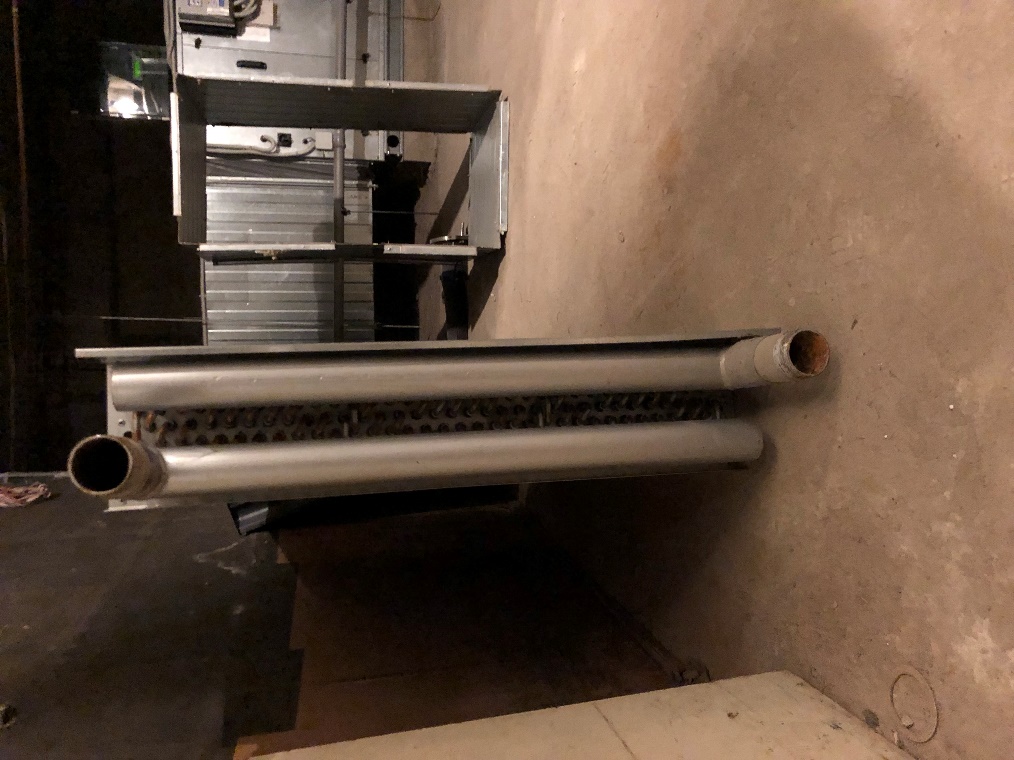 Siltummaiņu piegādes vieta: Pasūtītāja norādītajā adresē Rīgā, Ķengaraga ielā 8, LV-1063.Ne vēlāk kā 42 (četrdesmit divu) kalendāro dienu laikā nekvalitatīvi piegādāti siltummaiņi jāapmaina pret kvalitatīviem, ja Pasūtītājs konstatēs siltummaiņu neatbilstību prasībām vai kādus citus trūkumus, vai defektus.Pretendentam savā Tehniskajā piedāvājumā jānorāda konkrēts siltummaiņu nosaukums, tehniskie parametri un ražotājs.Piegādājot siltummaiņus, Piegādātājs iesniedz ražotāja izdotu dokumentu (apliecinājumu/sertifikātu/deklarāciju), kas apliecina siltummaiņu kvalitāti. Tos var iesniegt latviešu vai angļu valodā.Siltummaiņu piegādes termiņš: 42 ( četrdesmit divas) kalendārās dienas skaitot no līguma parakstīšanas dienas.Siltummaiņu garantijas termiņš: 4 (četri) gadi.Apmaksa tiek veikta pēc piegādes, kad Pasūtītājs ir apstiprinājis piegādāto siltummaiņu saderību ar Pasūtītāja gaisa apstrādes iekārtām.Pielikums Nr.3ID Nr. LU CFI 2019/13AIZPILDA PRETENDENTSFINANŠU PIEDĀVĀJUMS (FORMA)Piedāvātajā cenā pretendents iekļauj:preču piegādes un uzstādīšanas izmaksas, garantijas nodrošināšana un cita no tehniskās specifikācijas prasību nodrošināšanai nepieciešmās izmaksas;visus valsts un pašvaldību noteiktos nodokļus un nodevas, izņemot pievienotās vērtības nodokli (turpmāk – PVN);visi iespējamies riski, kas saistīti ar tirgus cenu svārstībām plānotajā iepirkuma līguma izpildes laikā.citas izmaksas, kas ir saistošas pretendentam un ir saistītas ar iepirkuma priekšmetu.________________________                   ____________                   ______________	  /vārds, uzvārds / 										/amats/					/paraksts/signature/_________, 2019.gada ___._____________/vieta/4.pielikumsID Nr. LU CFI 2019/13iepirkuma līgumS (projekts) Nr. __________________Rīgā,																		2019.gada _____._____________Latvijas Universitātes Cietvielu fizikas institūts (turpmāk tekstā – LU CFI), tās direktora Mārtiņa Rutka personā, kurš rīkojas saskaņā ar LU CFI nolikumu, turpmāk šī līguma tekstā saukts - Pasūtītājs, no vienas puses, un<komercdarbības forma> „<nosaukums>”, kuru atbilstoši <pārstāvības pamatojums> pārstāv tās <amats><vārds, uzvārds>, turpmāk šī līguma tekstā saukts - Piegādātājs, no otras puses, turpmāk katrs atsevišķi saukts arī Puse un abi kopā saukti Puses,Pamatojoties uz:LU CFI iepirkumu “Ventilācijas dzesēšanas agregātu (koilu) piegāde”, ID Nr. LU CFI 2019/13, kurā Piegādātājs iesniedza, iepirkuma nolikuma prasībām atbilstošu piedāvājumu;LU CFI iepirkumu komisijas 2019.gada __._______lēmumu par iepirkuma līguma izpildes tiesību piešķiršanu Piegādātājam.Noslēdz šādu līgumu, turpmāk šī līguma tekstā saukts – Līgums, par sekojošo:Līguma priekšmets un darbības laiksPiegādātājs pārdod, bet Pasūtītājs pērk ________ (turpmāk tekstā - Prece), atbilstoši šī Līguma 1.pielikumā “Tehniskā un finanšu piedāvājums” noteiktajām cenām.Līguma summa ir EUR _______ (summa vārdiem), neskaitot valstī noteikto pievienotās vērtības nodokli. Pievienotās vērtības nodokļa samaksa tiek veikta Latvijas Republikas spēkā esošajos ārējos normatīvajos aktos noteiktajā kārtībā un apmēros.Līguma darbības laiks no tā parakstīšanas brīža un ir spēkā līdz saistību izpildei, ievērojot Līguma 2.2.punkta noteikumus.Piegādes nosacījumi un apmaksas kārtībaPrece Pasūtītājam tiek piegādāta Rīgā, Ķengaraga ielā 8, LU CFI telpās. Piegāde ir bez papildus maksas.Preču piegādes ir jānodrošina 42 (četrdesmit divas) kalendārās dienas skaitot no līguma parakstīšanas dienas.Apmaksas veids - pēcapmaksa par piegādāto Preču partiju, 15 (piecpadsmit) dienu laikā pēc pieņemšanas nodošanas akta parakstīšanas.Citi noteikumi3.1. Par apmaksas termiņa neievērošanu vai par Preces piegādes kavējumu vainīgā līgumslēdzēja Puse pēc pirmā otras Puses pieprasījuma, maksā otrai Pusei līgumsodu 0,5% (procenta piecu desmitdaļu) apmērā no maksājuma summas vai piegādes apjoma par katru nokavēto dienu, bet ne vairāk kā 10% no līgumcenas. Līgumsoda samaksa neatbrīvo no Līguma saistību izpildes.Ja Līgumā nepieciešams veikt grozījumus, tie jāveic ievērojot Publisko iepirkumu likuma 61.panta noteikumus.Gadījumā, kad rodas nepārvaramas varas apstākļi, kurus Puses nevarēja paredzēt un novērst ar saviem līdzekļiem, līgumsaistību izpildes laiks pagarinās par periodu, kurā pastāv nepārvaramas varas radītie apstākļi. Ja nepārvaramas varas apstākļi pastāv ilgāk kā 3 (trīs) mēnešus, Līguma darbība tiek izbeigta un Puses veic savstarpējo norēķinu atbilstoši faktiski veiktajai piegādei.Visi strīdi un domstarpības, kādas Pusēm radušās šā Līguma izpildes gaitā, un nav atrisināmas pārrunu ceļā 30 (trīsdesmit) dienu laikā, tiek izskatītas Latvijas Republikas tiesu iestādēs, Latvijas Republikas normatīvajos aktos paredzētajā kārtībā.Pušu atbildīgās personas šī Līguma izpildes laikā:3.5.1. Pasūtītājs nozīmē___, tālrunis __ , e-pasts ____.3.5.2. Piegādātājs nozīmē ______, tālrunis ____, e-pasts: ______.Līgums sastādīts divos eksemplāros, katrs uz __ (___) lapām, kopā ar 1 .pielikumu - uz ___ (______) lapām, ar vienādu juridisku spēku, no kuriem viens glabājas pie Pasūtītāja, viens pie Piegādātāja. Līguma 1. pielikums „Tehniskā un finanšu piedāvājums” ir tā neatņemama sastāvdaļa.4. Līgumslēdzēju Pušu juridiskās adreses un citi rekvizīti: 4.pielikumsiepirkuma LU CFI 2019/13„Ventilācijas dzesēšanas agregātu (koilu) piegāde”Objekta apsekošanas apliecinājums(uzņēmuma nosaukums, reģistrācijas numurs)Objekta adrese: LU CFI Ķengaraga ielā 8, Rīgā.Iepirkumam ID Nr. LU CFI 2019/13Objekta apsekošanas datums:2019.gada _____. ____________LU CFI pārstāvis				_________________				________________/vārds, uzvārds/ 							/paraksts/Pretendenta pārstāvis		_________________				________________/vārds, uzvārds/						/paraksts/Pasūtītāja nosaukumsLatvijas Universitātes Cietvielu fizikas institūts (turpmāk tekstā – LU CFI)AdreseĶengaraga iela 8, Rīga, LV-1063, LatvijaNM reģ. Nr.LV90002124925Tālruņa Nr.+371 67187816e-pasta adreseISSP@cfi.lu.lv Mājas lapas adresewww.cfi.lu.lv KontaktpersonaKontaktpersona iepirkuma nolikuma jautājumos:Ilona Heinrihsone, ilonah@cfi.lu.lv Pasūtītāja kontaktpersonas tehniskajos jautājumos:Jānis Kļaviņš, 29404742, Janis.Klavins@cfi.lu.lvKristaps Grābens, 26645383, Kristaps.Grabens@cfi.lu.lvLatvijas UniversitātesCietvielu fizikas institūta,Iepirkuma komisijai, Ķengaraga iela 8, Rīga, LV-1063, LatvijaPretendenta nosaukums, juridiskā adrese, tālruņa Nr. (fiziskai personai  - vārds, uzvārds un adrese, tālruņa Nr.)Piedāvājums iepirkumam “Ventilācijas dzesēšanas agregātu (koilu) piegāde” iepirkuma ID Nr. LU CFI 2019/13Neatvērt  līdz  2019.gada 29.martam; plkst.11:00Pretendents ir fiziska vai juridiska persona, vai šādu personu apvienība jebkurā to kombinācijā, kas attiecīgi piedāvā sniegt Nolikuma prasībām atbilstošu Pakalpojumu.Pretendentam jāiesniedz pieteikums par piedalīšanos Iepirkumā, kas sagatavots atbilstoši Nolikuma 1.pielikumā noteiktajai veidlapai.Pretendents ir reģistrēts Latvijas Republikas Uzņēmumu reģistra Komercreģistrā vai līdzvērtīgā reģistrā ārvalstīs, atbilstoši attiecīgās valsts normatīvo aktu prasībām.Reģistrācijas faktu par Latvijas Republikā reģistrēto pretendentu reģistrāciju atbilstoši normatīvo aktu prasībām, Iepirkuma komisija pārbaudīs Uzņēmumu reģistra vai Valsts ieņēmumu dienesta datubāzē. Ārvalstī reģistrētam pretendentam jāiesniedz kompetentas attiecīgās valsts institūcijas izsniegts dokuments (kopija), kas apliecina pretendenta reģistrāciju atbilstoši tās valsts normatīvo aktu prasībām. Ja attiecīgās valsts normatīvais regulējums neparedz reģistrācijas dokumenta izdošanu, tad pretendents pieteikumā (Nolikuma 1.pielikums) norāda kompetento iestādi attiecīgajā valstī, kas var apliecināt reģistrācijas faktu.Objekta apsekošanaPiedāvājumu var iesniegt piegādātājs, kurš pirms piedāvājuma iesniegšanas dienas, klātienē ir iepazinies ar Pasūtītāja gaisa apstrādes iekārtām Latvijas Universitātes Cietvielu fizikas institūta telpās, Ķengaraga ielā 8 (turpmāk – Objekts). Apsekošanu fiksē Objekta apsekošanas lapā (Nolikuma pielikums Nr.4), apsekošanu īsteno kompetenta persona. Piegādātāji var iepazīties ar Objektu, iepriekš vienojoties par Objekta apskates laiku un ierašanos ar Pasūtītāja pārstāvi Jāni Kļaviņu, tālrunis 29404742 vai Kristapu Grābenu, tālrunis 26645383.PIETEIKUMS DALĪBAI IEPIRKUMAM  „Ventilācijas dzesēšanas agregātu (koilu) piegāde”Pasūtītājs: Latvijas Universitātes Cietvielu fizikas institūtsPIETEIKUMS DALĪBAI IEPIRKUMAM  „Ventilācijas dzesēšanas agregātu (koilu) piegāde”Pasūtītājs: Latvijas Universitātes Cietvielu fizikas institūtsIepirkums Nr.: LU CFI 2019/13______________________/Datums/Nosaukums:Jurid.adreseFaktiskā adreseReģ.NrPVN maksātāja Nr.Banka, kods un konta numursTālrunisFaksse-pasta adreseInterneta adreseKontaktpersonaKontaktpersonas tālrunisKontaktpersonas e-pastsApakšuzņēmēja/personas, uz kuras iespējām pretendents balstās kvalifikācijas apliecināšanai nosaukums, reģistrācijas numurs, adrese un kontaktpersonaApakšuzņēmējam nododamo darbu/piegāžu apjoms (% no līguma kopējās cenas)Līdzatbildība par Iepirkuma līguma izpildiN.P.K.Kādā iekārtā paredzēts uzstādītGaisa plūsma, m3/hGaisa temperatūra, 0CSiltuma nesējs siltummainī Siltuma nesēja temperatūra (in/out), 0CSiltummaiņa jauda, kWSiltummaiņu aptuveni izmēri, mmSkaits1.AHU-10107200+30/+20ūdens ar 30% elilēnglikolu+7/+12581210x890x19012.AHU-13109000+30/+20ūdens ar 30% elilēnglikolu+7/+12721210x890x19043.AHU-131313800+30/+20ūdens ar 30% elilēnglikolu+7/+121101210x1210x1902Nosaukums SkaitsCena par vienu vienību (bez PVN EUR)Cena (bez PVN) EUR saskaņā ar tehniskajā specifikācijā 1.prasībā noteikto 1saskaņā ar tehniskajā specifikācijā 2.prasībā noteikto4saskaņā ar tehniskajā specifikācijā 3.prasībā noteikto2Kopā par visu EUR bez PVNKopā par visu EUR bez PVNKopā par visu EUR bez PVNPVNPVNPVNKopā par visu EUR ar PVNKopā par visu EUR ar PVNKopā par visu EUR ar PVNPasūtītājs:Piegādātājs:Latvijas Universitātes Cietvielu fizikas institūtsJuridiskā adrese: Ķengaraga iela 8, Rīga, 
LV-1063Juridiskā adrese:Biroja adrese:NM reģ.Nr. LV90002124925PVN reģ.Nr.:Norēķinu konts:Tiks precizētsNorēķinu konts: 
Banka:Bankas kods: Tiks precizētsBankas kods: Pasūtītājs:Piegādātājs:______________________________Paraksts / Z.v.______________________________Paraksts / Z.v.